NJROTC BOOSTER CLUB CONTACT & DUES SHEET 2021-2022Please complete and return to your instructors (Attn: Booster Club) with your $35.00 dues (per family) payment. By providing your email address you will be included in our email list for all information and upcoming events. If you prefer text messages include your cell. *Dues paid after Dec.1, are $40 per family*Cash, Checks, Money Orders Payable to CHS NJROTC Booster Club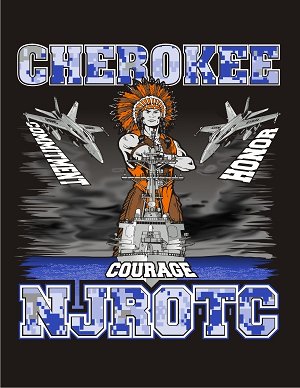 $35 Before Dec 1, $40 STARTING Dec 1stYour annual dues help to fund the scholarship program! Please join to support the NJROTC cadets. We gifted over $6,800 to graduating cadets last year!VISIT OUR WEBSITE CHEROKEEHSNJROTC.COM TO PAY YOUR DUES BY CREDIT CARD & JOIN OUR EMAIL LIST.                                              List multiple parent/guardians, cell phone numbers, email addresses and children’s names on the same form. Use the back of the form if more room is needed.  Thank You!Parent/Guardian Name: _________________________________________________	Parent/Guardian Name: _________________________________________________	Cadet's Name: _____________________ Grade: _______    Year:    NS1   NS2   NS3   NS4Cadet’s Name: ____________________   Grade: _______    Year:    NS1   NS2    NS3   NS4Cadet’s Name: ____________________   Grade: _______    Year:    NS1   NS2    NS3   NS4Cadet’s Home Address: _________________________________________________                                       __________________________________________________Parent/Guardian Email: ________________________________________________ (Primary)Parent/Guardian Email: ________________________________________________ (Secondary)Parent/Guardian Cell Number: ___________________________Parent/Guardian Cell Number: ___________________________Home Number: ____________________________________Other Number: __________________________